  七、附件(巡查照片)附說明：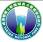 太魯閣國家公園管理處保 育 課(清除外來入侵植物)一、日期：105年10月07日     區域：太魯閣警察隊轄區     氣候：陰/雨105年10月07日     區域：太魯閣警察隊轄區     氣候：陰/雨二、事由：持續追蹤清除外來入侵植物(保育課)持續追蹤清除外來入侵植物(保育課)三、人員：羅正華羅正華四、地點：太魯閣警察隊周邊太魯閣警察隊周邊五、攜帶裝備及器材：五、攜帶裝備及器材：手機    相機  砍刀   六、概述：六、概述：為維護生物多樣性永續平衡，「本處105年度外來入侵植物管理監測計畫」持續清除外來入侵植物，10/07與1位保育志工蔡慶裕共同清除太魯閣警察隊周邊小花蔓澤蘭等外來入侵植物作監控並移除，共清除約0.02公頃。因天氣不穩，並協助有關保育文書資料彙整。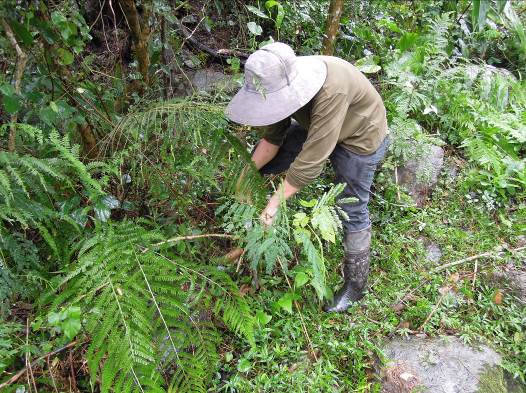 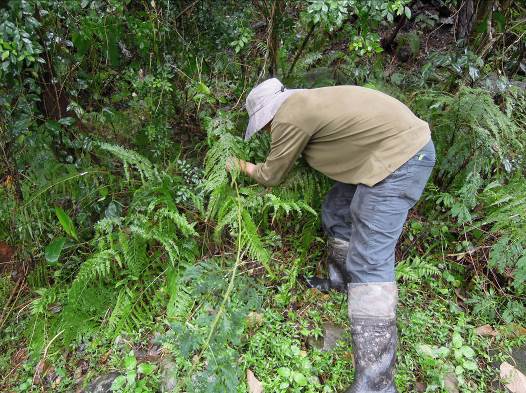 移除銀合歡清除小花蔓澤蘭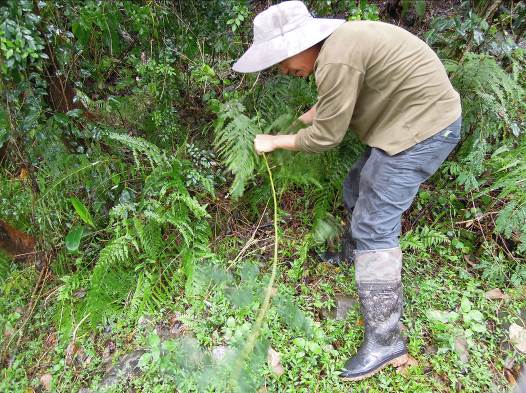 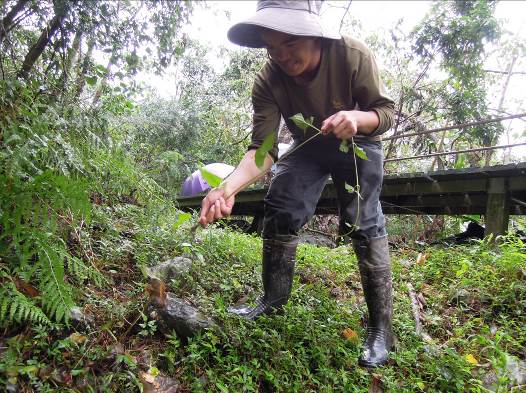 清除小花蔓澤蘭與志工清除小花蔓澤蘭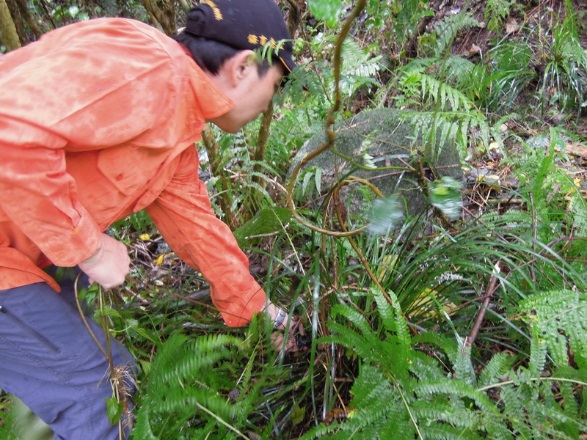 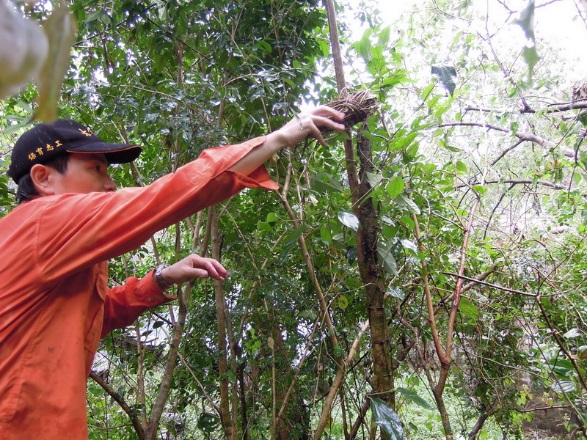 與志工清除小花蔓澤蘭，連根拔除蔓藤。清除之小花蔓澤蘭掛樹上讓其自然乾枯